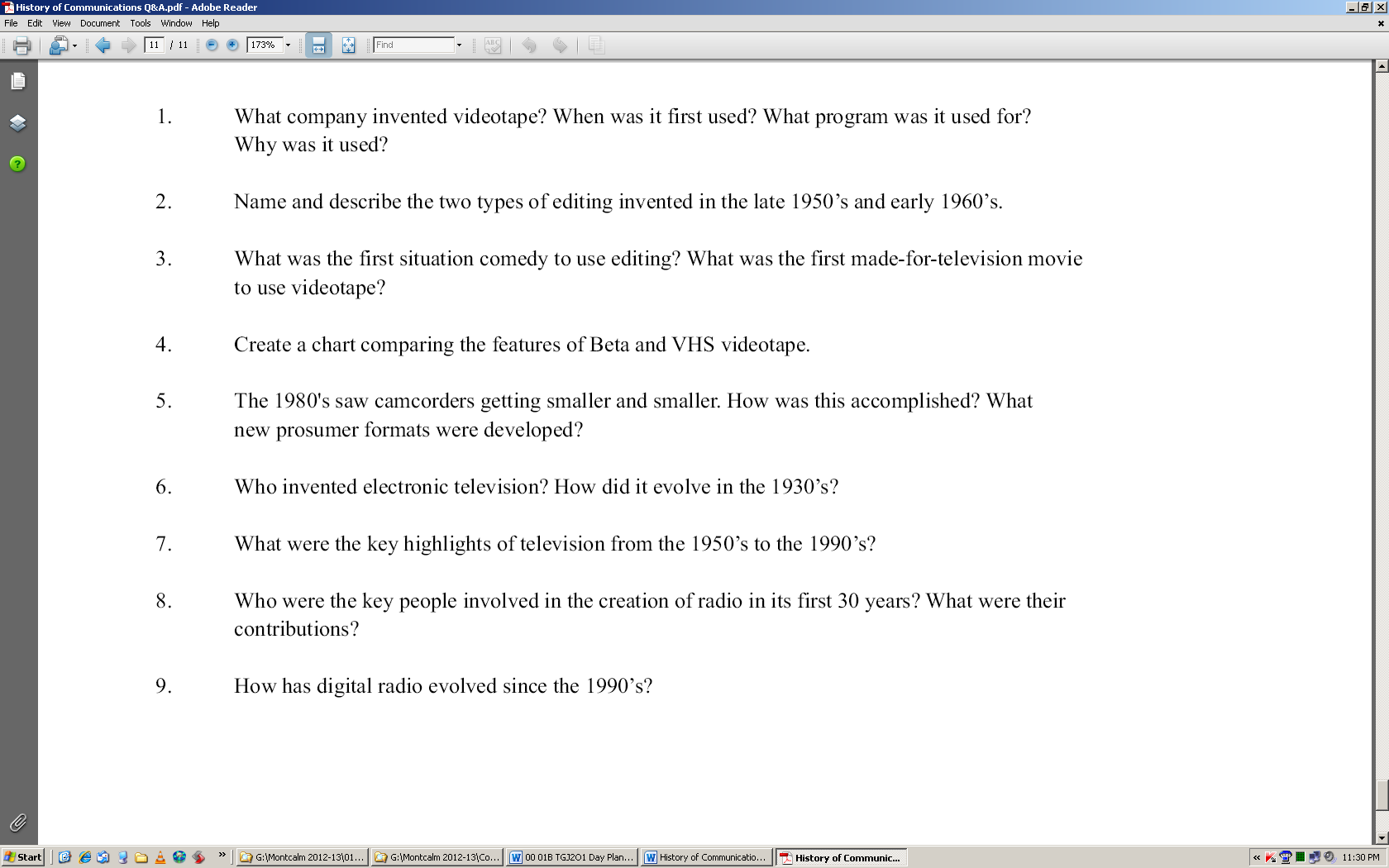 History of CommunicationsHistory of CommunicationsHistory of CommunicationsHistory of CommunicationsHistory of CommunicationsHistory of CommunicationsHistory of CommunicationsNameDateMark/9K/0T/9C/0A/0A/18 Total1)2)3)4)4)5)6)7)8)9)